4.2 Communication technologyCommunication is aided by a range of technology – some are written, others are verbal. (Paste descriptions into the correction sections and then save)can include text, graphics, video and audio images and is used to tell a story or used to support someone presenting information.– a regularly updated web page run by an individual or small group taking the form of a personal journal which is accessible to the public. – a communication service which enables a person to communicate privately with another individual in real time over the internet. – used for the production, editing, printing and storing or text on a computer. E.g.: written letters, reports, books, leaflets or posters.– a form of blog which includes video clipsa system of internet servers that support specially formatted documents often connected via hyperlinks. – the distribution of electronic messages from one computer to another via a network. What communication technology would use use if you worked as a computer support technician for a small PC repair company? Justify your answers, write into your book. 3 choices minimum. 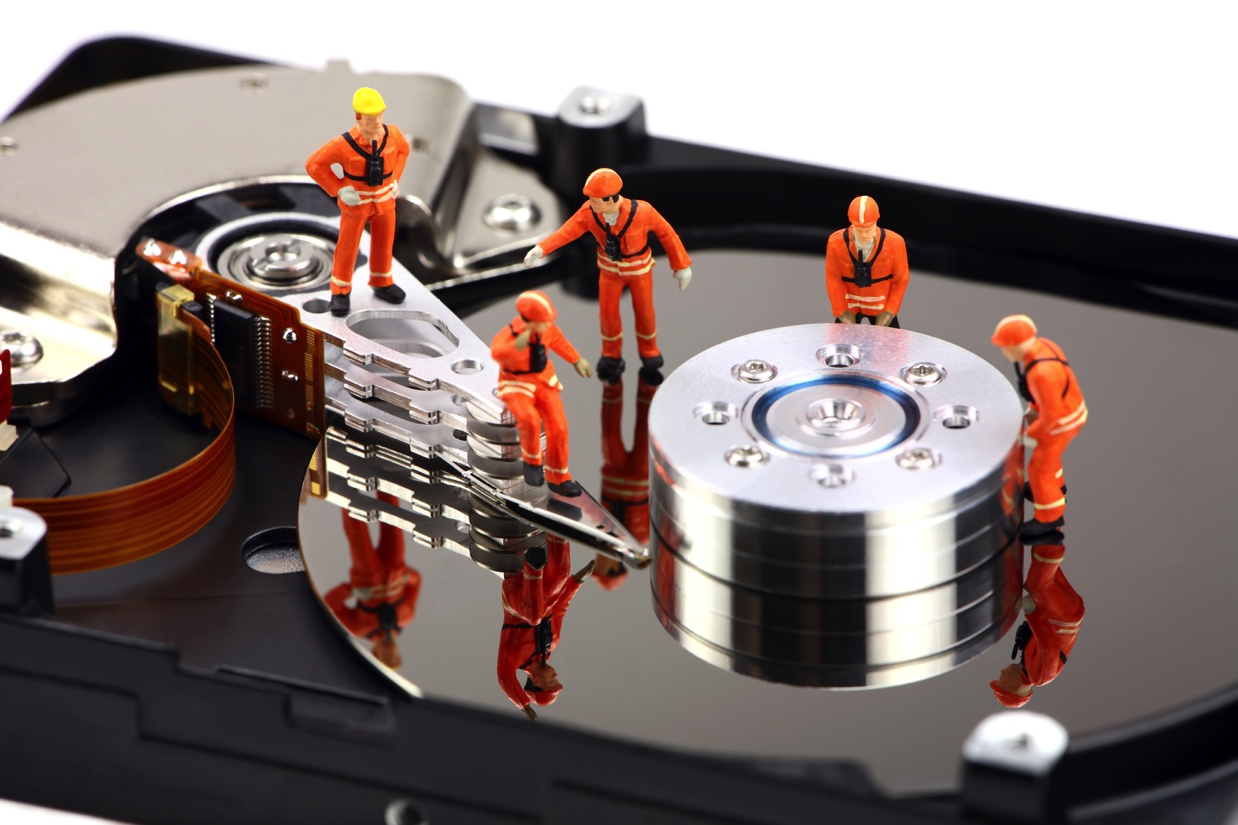 Presentation softwareWord ProcessingE-mailWebBlogVlog or video logInstant messaging